Chromatography of sweetsThis resource accompanies the article Spoiling our Funfetti in Education in Chemistry which can be viewed at: rsc.li/3IXqcI5  EquipmentPer group:Beaker, 250 cm3Small soft paint brush Two paper clips (preferably plastic-coated)Chromatography paper, approximately 20 cm x 10 cmPencilRulerCommunal hairdryer (optional) Supply of M&M’s® of various coloursAccess to tap water in a beaker to use with the paint brushPreparationYou can supply the sweets on a spotting tile for stability. As an alternative to using a paint brush, learners can add three drops of water to each sweet on the spotting tile and transfer the coloured liquid to the chromatography paper using melting point tubes.  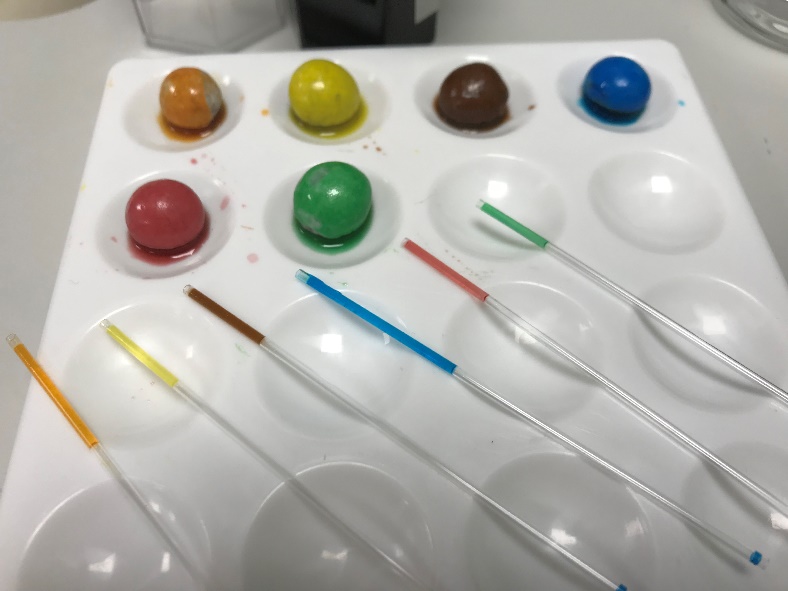 Whatman chromatography paper works best for this experiment but, if unavailable, large sheets of ordinary filter paper can be cut up instead.If M&M’® are unavailable, this experiment can be carried out with liquid food colourings or powdered food colourings dissolved in water (available from scientific suppliers only). Do not use gel food colouring. Chromatography of Smarties® is less successful as they use natural food colourings.Safety and hazardsRead our standard health and safety guidance and carry out a risk assessment before running any live practical. Teachers have a responsibility to carry out their own risk assessment.Hazard classification may vary depending on supplier.Learners should wear safety glasses.Do not use Peanut M&M’S® due to the risk of allergic reaction from peanuts.Learners should not attempt to eat or lick the sweets which are for laboratory use only.Check packaging for any possible allergy or hazard if you are using a different type of sweets or food colouring.DisposalDispose of used chromatography paper and waste sweets with general waste.Wash and reuse melting point tubes (if used).Dispose of waste liquid food colouring suitable for food consumption (if used as an alternative) down the drain with plenty of water.